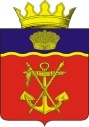 АДМИНИСТРАЦИЯКАЛАЧЁВСКОГО  МУНИЦИПАЛЬНОГО  РАЙОНАВОЛГОГРАДСКОЙ  ОБЛАСТИПОСТАНОВЛЕНИЕОт 15.08.2018 г.       №694О порядке привлечения, поступления и использования целевых взносов и добровольных пожертвований  в учреждениях дополнительного образования подведомственных администрации Калачевского муниципального районаВ соответствии с Гражданским  кодексом Российской Федерации, Налоговым кодексом Российской Федерации, Бюджетным кодексом Российской Федерации, Федеральным законом от 29.12.2012 г. №273-ФЗ «Об образовании в Российской Федерации», Федеральным законом от 11.08.1995 г. №135-ФЗ «О благотворительной деятельности и благотворительных организациях»п о с т а н о в л я ю:1. Утвердить положение о порядке привлечения, поступления и использования целевых взносов и добровольных пожертвований в учреждениях дополнительного образования подведомственных администрации  Калачевского муниципального района 2.Руководителям муниципальных учреждений Калачевского муниципального района в сфере дополнительного образованияразработать и принять соответствующие  Положения о порядке привлечения, поступления и использования целевых взносов и добровольных пожертвований в учреждениях дополнительного образования подведомственных администрации  Калачевского муниципального района3. Настоящее Постановление подлежит официальному опубликованию и распространяет свое действие на отношения, возникшие с 01.09.2018 года. 4.Контроль исполнения настоящего Постановления возложить на заместителя главы администрации Калачевского муниципального района С. Г. Подсеваткина.Глава  Калачевского муниципального района                           П.Н. ХаритоненкоУтвержденопостановлениемот    15.08.2018  № 694 ПОЛОЖЕНИЕ О порядке привлечения, поступленияи использования целевых взносов и добровольных пожертвований вучреждениях дополнительногообразования подведомственныхадминистрации Калачевского муниципального района1. Общие положения1.1. Настоящее Положение о порядке привлечения, поступления и использования целевых взносов и добровольных пожертвований в муниципальных учреждениях дополнительного образования подведомственных администрации Калачевского муниципального района (далее по тексту - Положение) разработано в соответствии с Гражданским кодексом Российской Федерации, Налоговым кодексом Российской Федерации, Бюджетным кодексом Российской Федерации, Федеральным законом Российской Федерации от 29.12.2012 г. № 273-ФЗ «Об образовании в Российской Федерации», Федеральным законом от 11.08.1995 г. № 135-ФЗ «О благотворительной деятельности и благотворительных организациях».1.2. Настоящее Положение регулирует порядок привлечения, поступления и использования целевых взносов и добровольных пожертвований физических и юридических лиц муниципальными учреждениями дополнительного образования подведомственных администрации Калачевского муниципального района (далее – Учреждение).1.3. Добровольными пожертвованиями физических и юридических лиц учреждениям являются добровольные взносы физических лиц, спонсорская помощь организаций, любая добровольная деятельность граждан и юридических лиц по бескорыстной передаче имущества, в том числе денежных средств.1.4. Привлечение дополнительных источников финансирования - это право, а не обязанность учреждений.2. Основные понятия2.1. «Целевые взносы» - добровольная передача юридическими или физическими денежных средств, которые должны быть использованы по объявленному (целевому) назначению. В контексте данного Положения «целевое назначение» - содержание и ведение уставной деятельности школы.2.2. «Добровольные пожертвования» - дарение вещи (включая деньги, ценные бумаги). В контексте данного Положения «общеполезная цель» - содержание и ведение уставной деятельности Учреждения. 2.3. «Жертвователь» - юридическое или физическое лицо, осуществляющее добровольные пожертвования или целевые взносы.2.4. «Одаряемый» - муниципальное учреждение дополнительного образования подведомственное  администрации Калачевского муниципального района.3. Цели и задачи3.1. Целевые взносы и добровольные пожертвования физических и юридических лиц привлекаются Учреждением в целях обеспечения выполнения уставной деятельности.3.2. Основными задачами привлечения дополнительных средств учреждения являются: - укрепление материально-технической базы учреждения;- развитие образовательного процесса с учетом потребностей и запросов родителей (законных представителей) учащихся;- повышение эффективности деятельности и улучшение условий функционирования учреждения;- решение иных задач, не противоречащих уставной деятельности Учреждения и действующему законодательству Российской Федерации.4. Порядок и условия привлечения, поступления целевых взносови добровольных пожертвований4.1. В соответствии с действующим законодательством Учреждение вправе привлекать дополнительные финансовые средства, в том числе за счет целевых взносов, добровольных пожертвований физических и юридических лиц. Одним из источников формирования имущества и финансовых ресурсов образовательной организации являются целевые взносы и добровольные пожертвования.4.2. Пожертвования физических или юридических лиц могут привлекаться Учреждением только на добровольной основе.4.3. Администрация Учреждения вправе обратиться как в устной, так и в письменной форме к физическим и юридическим лицам с просьбой об оказании помощи Учреждению с указанием цели привлечения добровольных пожертвований.5. Порядок приема и учета целевых взносов и добровольных пожертвований5.1. Передача целевых взносов и добровольных пожертвований осуществляется на основании договора.5.2. Размер целевых взносов и добровольных пожертвований не ограничен и определяется в договоре, заключенном между Жертвователем и Учреждением.5.3. Целевые взносы и пожертвования Жертвователей могут поступать:- в денежном выражении путем перечисления денежных средств на лицевой счет Учреждения (по учету средств от иной приносящей доход деятельности)в безналичной форме и строго направляться по целевому назначению в соответствии с договором (приложение № 1);- в натуральной форме (строительные и другие материалы, оборудование, канцелярские товары, мебель, сценические костюмы и т.д.). Передача имущества оформляетсядоговором пожертвования имущества (приложение № 2) и актом приема-передачи (приложение № 3). Имущество ставится на баланс учреждения в соответствии с действующим законодательством. Стоимость передаваемого имущества определяется сторонами договора.5.4. Распоряжение привлеченными целевыми взносами и пожертвованиями осуществляет руководитель Учреждения по целевому назначению Жертвователей согласно договору.5.5. Добровольные пожертвования осуществляются Жертвователем в виде внесения денежных средствна лицевой счет администратора доходов. Учет доходов осуществляется администратором доходов.5.6. Бухгалтерский учет добровольных пожертвований и целевых взносов осуществляется в соответствии с инструкцией по бухгалтерскому учету.6. Порядок расходования учреждениецелевых взносов идобровольныхпожертвований6.1. Целевые средства и добровольные пожертвования для ведения уставной деятельности Учреждения могут использовать на:- приобретение музыкальных инструментов и принадлежностей;- приобретение мебели;- приобретение методической и нотной литературы для обеспечения учебного процесса;-приобретение театральных и концертных костюмов;- приобретение инструментов, производственного и хозяйственного инвентаря;- оплату участия учащихся Учреждения вконкурсах и фестивалях различного уровня;- оплату услуг по изготовлению бланков дипломов, грамот, фотографий;- проведение внутришкольных мероприятий (тематических вечеров, смотров.конкурсов и др.);-организация фестивалей, конкурсов, концертов;- приобретение канцелярских принадлежностей;- командировочные расходы;- услуги связи;- услуги по содержанию имущества (текущий и капитальный ремонт, ТО системы передачи о пожаре и иные расходы);- медицинский осмотр;- охрана- разработка паспортов опасных отходов;-обучение;- решение иных задач, не противоречащих уставной деятельности учреждения и действующему законодательству Российской Федерации.6.2. Поступление на лицевой счет Учреждения целевых взносов, добровольных пожертвований не является основанием для уменьшения размера финансирования Учреждения за счет средств соответствующего бюджета.7. Контроль использования целевых взносов, добровольных пожертвований7.1 Учреждение ежегодно представляет Учредителю отчёт о результатах деятельности в порядке, установленном действующим законодательством Волгоградской области. Данные отчёты после утверждения и согласования размещаются на сайте  в сети Интернет с учётом требований законодательства Российской Федерации о защите государственной тайны.7.2. Соответствующий контроль деятельности Учреждения осуществляют Учредитель и иные органы, в полномочиях которых находятся данные вопросы8. Ответственность8.1. Руководитель Учреждения несет персональную ответственность за соблюдение порядка привлечения, поступления и использования целевых взносов и добровольных пожертвований.Приложение № 1ДОГОВОРпожертвования денежных средств________________________      "__" ___________ 20__ г.(место подписания)_____________________________________________________________________________________,(наименование учреждения)именуемое в дальнейшем "Одаряемый", в лице _____________________________________________,_____________________________________________________________________________________    (должность, Ф.И.О.)действующего     на    основании    Устава,     с     одной    стороны,   и________________________________________________________________________________________________________________(полное наименование организации, Ф.И.О. физического лица, паспортные данные, место жительства________________________________________________________________, именуемоев дальнейшем "Жертвователь", в лице_____________________________________________________________________________________,         (должность, Ф.И.О. руководителя, иного уполномоченного лица)действующего на основании _____________________________________________________________,                                  (устава, положения, доверенности)с другой стороны, а вместе именуемые "стороны", заключили настоящий Договоро нижеследующем:1. ПРЕДМЕТ ДОГОВОРА1.1. Жертвователь по настоящему Договору передает в собственность Одаряемому денежные средства в сумме __________рублей путем перечисления денежной суммы на расчетный счет Одаряемого.1.2. Безвозмездно переданные Жертвователем денежные средства используются Одаряемым на цели  Учреждения.2. ПРАВА И ОБЯЗАННОСТИ СТОРОН2.1. Одаряемый вправе в любое время до передачи ему денежных средств по настоящему Договору отказаться от их получения. В этом случае настоящий Договор считается расторгнутым. Отказ от получения денежных средств по настоящему Договору должен быть совершен в письменной форме.2.2. Одаряемый обязан использовать переданные ему денежные средства исключительно по назначению, определенному в п. 1.2.  настоящего Договора.2.3. Одаряемый обязуется вести обособленный учет всех операций по использованию пожертвованных денежных средств.2.4. Одаряемый обязан по требованию Жертвователя предоставлять последнему всю необходимую информацию об использовании денежных средств, переданных по настоящему Договору, в виде отчета в произвольной форме.2.5. Жертвователь вправе проверять целевое использование денежных средств, переданных Одаряемому по настоящему Договору.2.6. Стороны обязаны надлежащим образом исполнить свои обязательства по настоящему Договору.3. РАЗРЕШЕНИЕ СПОРОВ3.1. Все споры и разногласия, которые могут возникнуть между Сторонами по вопросам, не нашедшим своего разрешения в тексте данного Договора, будут разрешаться путем переговоров на основе действующего законодательства Российской Федерации.3.2. При неурегулировании в процессе переговоров спорных вопросов споры разрешаются в суде в порядке, установленном действующим законодательством Российской Федерации.4. СРОК ДЕЙСТВИЯ И ПРЕКРАЩЕНИЕ ДОГОВОРА4.1. Настоящий Договор вступает в силу с момента подписания и действует до полного исполнения принятых на себя обязательств Сторонами в соответствии с условиями Договора.4.2. Настоящий Договор прекращается досрочно:- по соглашению Сторон;	- по иным основаниям, предусмотренным действующим законодательством Российской Федерации и настоящим Договором.5. ОСОБЫЕ УСЛОВИЯ И ЗАКЛЮЧИТЕЛЬНЫЕ ПОЛОЖЕНИЯ5.1. Во всем, что не предусмотрено настоящим Договором, Стороны руководствуются действующим законодательством Российской Федерации.5.2 Все изменения и дополнения к настоящему договору должны быть составлены в письменной форме и подписаны Сторонами.5.3. Договор составлен в двух экземплярах, имеющих одинаковую юридическую силу, из которых один находится у Жертвователя, другой у Одаряемого.6. АДРЕСА И РЕКВИЗИТЫ СТОРОНПриложение № 2ДОГОВОРпожертвования имущества________________________                                                                                 "__" ___________ 20__ г.(место подписания)_____________________________________________________________________________________,(наименование учреждения)именуемое в дальнейшем "Одаряемый", в лице _____________________________________________,_____________________________________________________________________________________                     (должность, Ф.И.О.)действующего     на    основании    Устава,     с     одной    стороны,   и________________________________________________________________________________________________________________(полное наименование организации, Ф.И.О. физического лица, паспортные данные, место жительства________________________________________________________________, именуемоев дальнейшем "Жертвователь", в лице_____________________________________________________________________________________,         (должность, Ф.И.О. руководителя, иного уполномоченного лица)действующего на основании _____________________________________________________________,                                  (устава, положения, доверенности)с другой стороны, а вместе именуемые "стороны", заключили настоящий Договоро нижеследующем:1. ПРЕДМЕТ ДОГОВОРА1.1. Жертвователь передает в собственность Одаряемому следующее имущество: _________________________________________________________________________________________________________________________на сумму   ______________________________________.1.2. Жертвователь передает Одаряемому имущество в полном объеме в течение __ (______) рабочих дней с момента подписания настоящего договора. Передача имущества подтверждается Актом приема-передачи имущества, составленному в двух экземплярах. Акт приема-передачи имущества подписывается сторонами по одному для каждой из Сторон.1.3. Имущество считается переданным, а Договор считается исполненным Сторонами с момента подписания Сторонами акта приема-передачи имущества.1.4. Одаряемый обязуется вести обособленный учет всех операций по использованию пожертвованного имущества2. РАЗРЕШЕНИЕ СПОРОВ2.1. Все споры и разногласия, которые могут возникнуть между Сторонами по вопросам, не нашедшим своего разрешения в тексте данного договора, будут разрешаться путем переговоров на основе действующего законодательства.2.2. При неурегулировании в процессе переговоров спорных вопросов споры разрешаются в порядке, установленном действующим законодательством Российской Федерации.3. СРОК ДЕЙСТВИЯ ДОГОВОРА3.1. Настоящий договор вступает в силу с момента его подписания Сторонами и действует до полного выполнения Сторонами всех принятых на себя обязательств в соответствии с условиями договора.4. ЗАКЛЮЧИТЕЛЬНЫЕ ПОЛОЖЕНИЯ4.1. Во всем остальном, что не предусмотрено настоящим договором, Стороны руководствуются действующим законодательством Российской Федерации.4.2. Любые изменения и дополнения к настоящему договору действительны при условии, если они совершены в письменной форме, скреплены печатями и подписаны надлежаще уполномоченными на то представителями Сторон.4.3. Настоящий договор составлен в двух экземплярах - по одному для каждой Стороны.5. АДРЕСА И РЕКВИЗИТЫ СТОРОНПриложение № 3АКТ ПРИЕМКИ-ПЕРЕДАЧИ ИМУЩЕСТВА________________________                                                                                 "__" ___________ 20__ г.(место подписания)(Наименование  учреждения),  именуемое  в  дальнейшем  "Одаряемый",  в лице(Наименование должности, Ф.И.О.), действующего на основании Устава, с однойстороны, и ________________________________________________________________(полное наименование организации, Ф.И.О. физического лица,                        паспортные данные, место жительства)________________________________________________________________, именуемоев дальнейшем "Жертвователь", в лице__________________________________________________________________________,       (должность, Ф.И.О. руководителя, иного уполномоченного лица)действующего на основании ________________________________________________,                                  (устава, положения, доверенности)с  другой  стороны,  а  вместе  именуемые "стороны",  заключилинастоящий Акт о нижеследующем:1. Во исполнение п. 1.1 Договора пожертвования от "__" ____________ 20__ г.Жертвователь передал, а Одаряемый принял следующее имущество:Наименование имущества __________________________________________Количество ______________________________________________________Стоимость ________________________________________________________________________________________________ руб. _____ коп.2. Техническое состояние имущества: ______________________________________.3. Документы на имущество: _______________________________________________.4.  Настоящий  Акт  составлен  в  двух экземплярах, по одному для каждой из Сторон, ЖертвовательСдал___________ _________________________М.П.ОдаряемыйПринял___________ _________________________М.П.Приложение № 4Согласие на обработку персональных данныхк договору пожертвованияот ______________№________Я, _____________________________________________________________________________, даю согласие на обработку ______________________________________________________________, (полное наименование учреждения)расположенного по адресу:____________________________________________________________, представленных мною собственных персональных данных в следующем перечне:Фамилия, имя, отчество;Контактные телефоны;Адрес (место прописки, место проживания);Паспортные данные (серия, номер, дата выдачи, орган, выдавший документ)в течение срока действия Договора, осуществляемую______________________________________    (полное наименование Учреждения)в соответствии с действующим законодательством РФ и Уставом Учреждения для выполнения договорных обязательств.Обработка вышеперечисленных персональных данных предусматривает, в том числе их передачу в муниципальное казенное учреждение «Централизованная бухгалтерия администрации Калачевского муниципального района Волгоградской области» для выполнения договорных обязательств. «____»_________________20   г.____________________________________(подпись, расшифровка подписи)ОдаряемыйЖертвователь_________________________________________________________________________________________________________________________________________________________________________________________________________________________________________________________________________________________________________________________________________________________________________________________________________________________________________________________________________________________________________________________________М.П.___________________________М.П.ОдаряемыйЖертвователь_________________________________________________________________________________________________________________________________________________________________________________________________________________________________________________________________________________________________________________________________________________________________________________________________________________________________________________________________________________________________________________________________М.П.___________________________М.П.